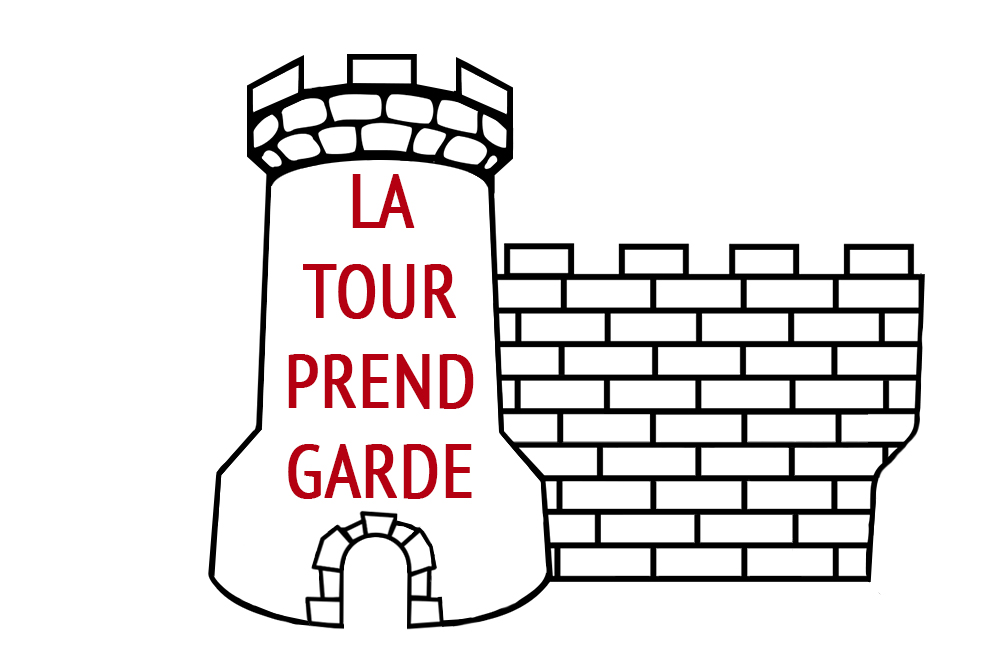 Inscription pour la sortie du jeudi 18 avril 2019à renvoyer avant le 1er avril au siège de notre association(2 rue de Châbons – 38110 La Tour du Pin)NOM – PRÉNOM…………………………………………………………………………………………..Adresse mail : …………………………………………………………………………………………….Téléphone : ………………………………………………………………………………………………..Merci de me réserver _________ place(s) pour la sortie du jeudi 18 avril « Patrimoine local » dont la participation aux frais est de 30 € par personne.Je vous prie de trouver ci-joint un chèque de __________ € représentant le montant de la sortie.Fait à ………………………………………………………., le …………………………………………..SignatureSi après réservation, vous devez résilier votre voyage, il vous sera remboursé 10 € (sauf cas exceptionnel), le reste couvrant les frais fixes.